附件7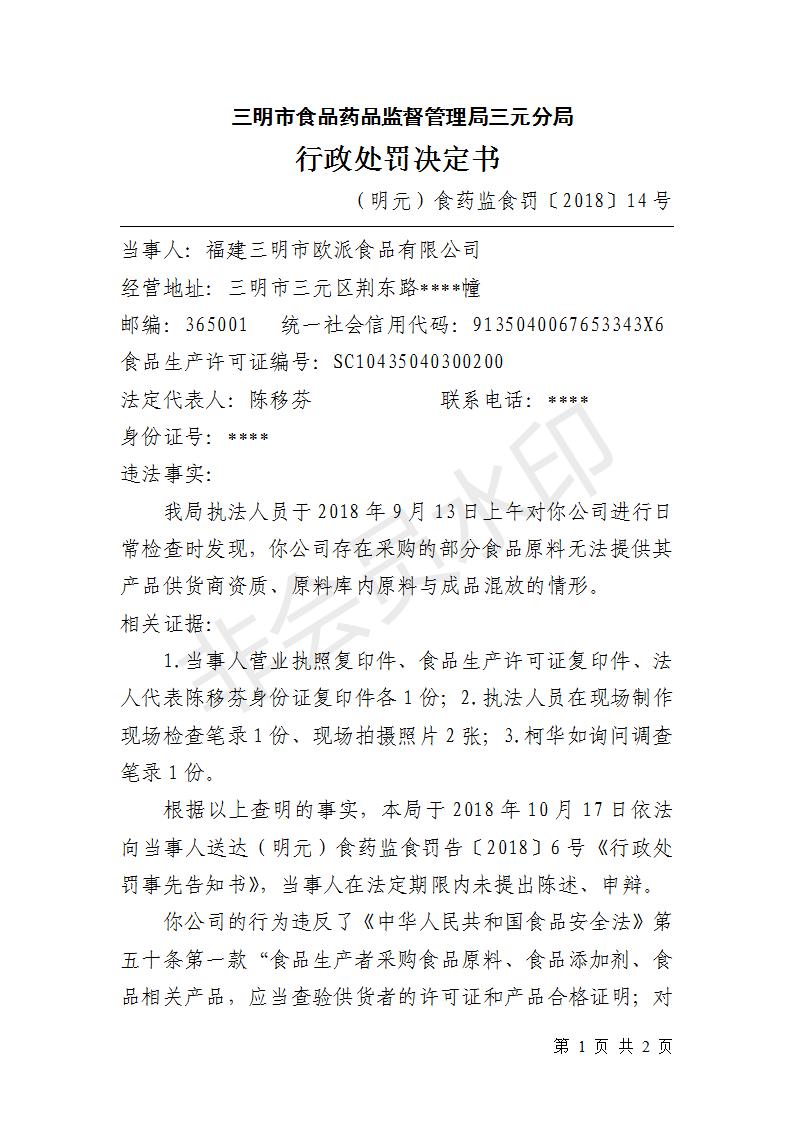 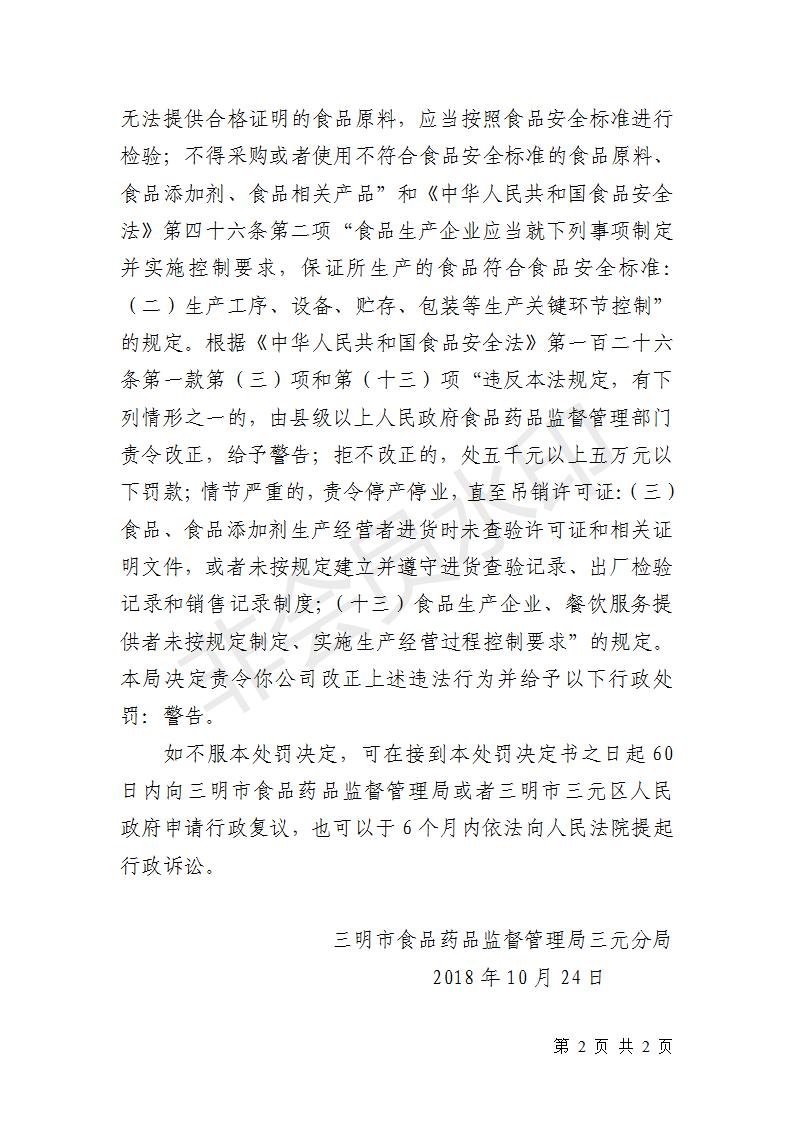 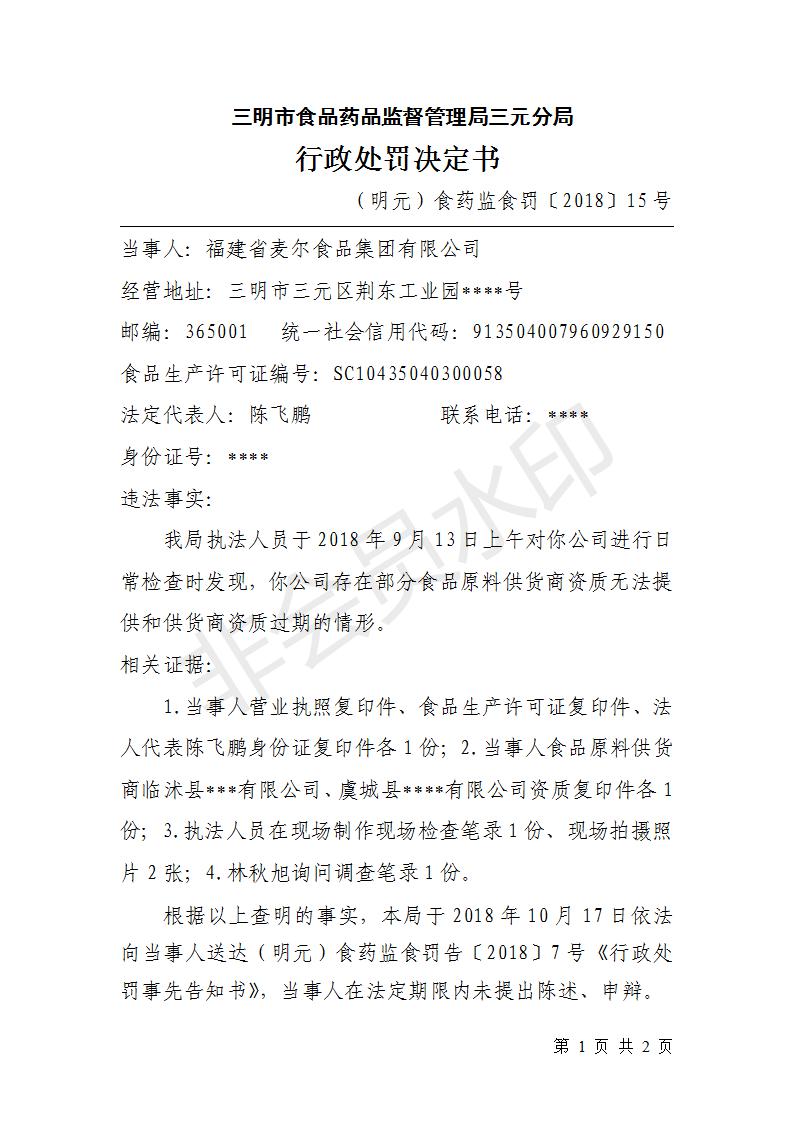 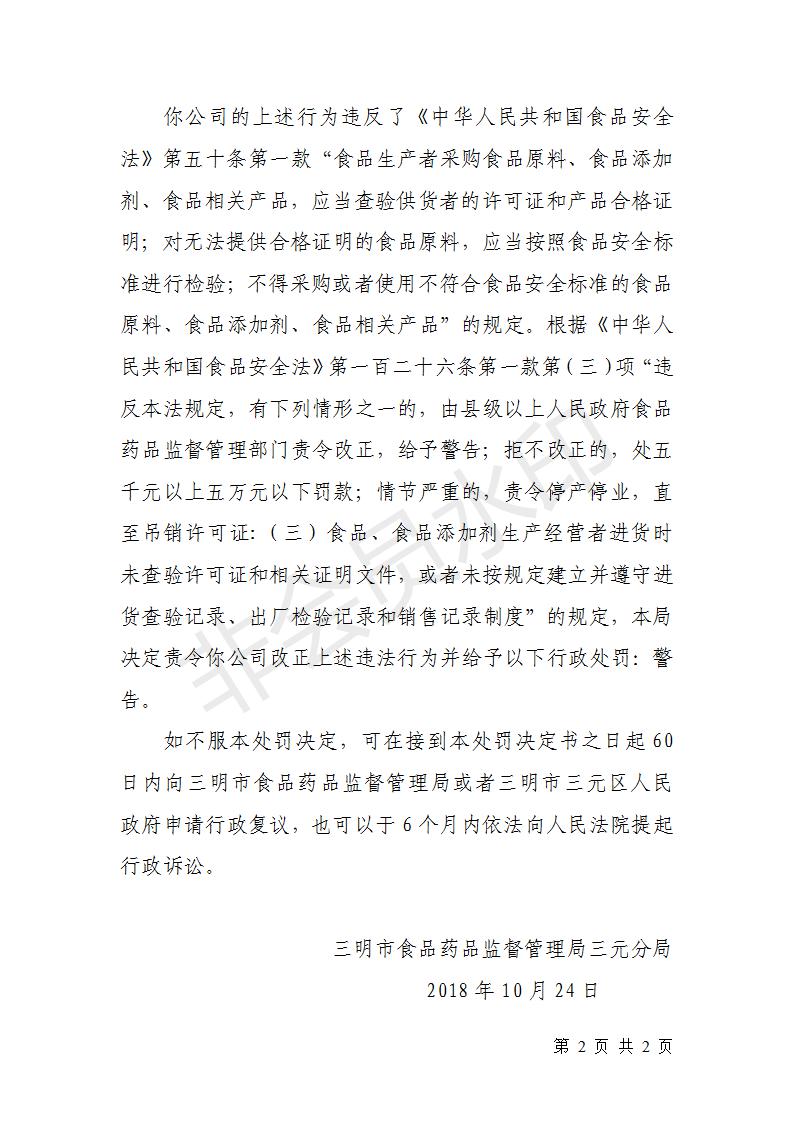 